Приложение1Бланк ответов и ключ к ответам анкеты Остберга «Ваш хронотип»Приложение 2Изображение времени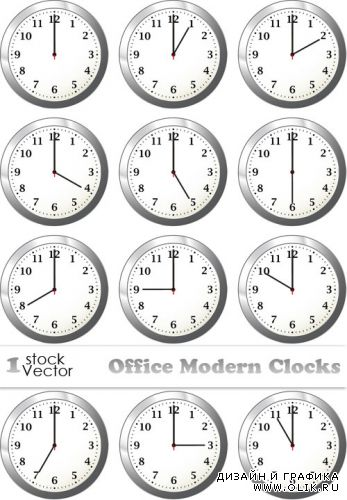 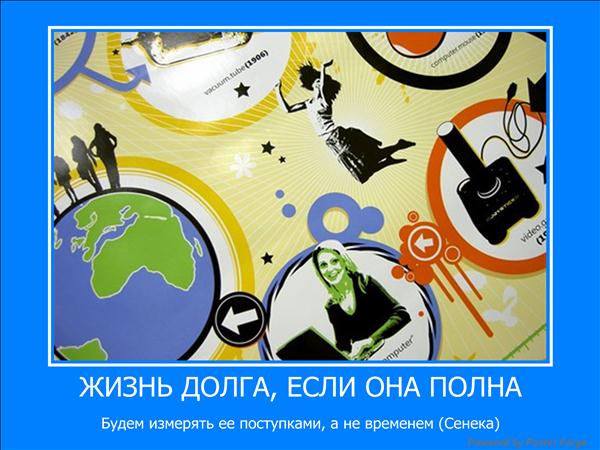 Управление временем, организация времени (англ. time management)  — технология организации времени и повышения эффективности его использования.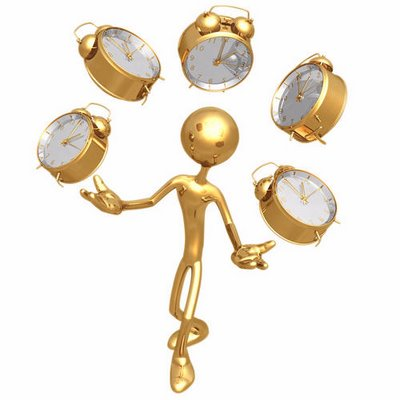 Управление временем — это действие или процесс тренировки сознательного контроля над количеством времени, потраченного на конкретные виды деятельности, при котором специально увеличиваются эффективность и продуктивность.Чтобы узнать цену одного ГОДА, спроси студента, который подошел к последним экзаменам. Чтобы узнать цену одного МЕСЯЦА, спроси мать, которая родила ребенка слишком рано. Чтобы узнать цену одной НЕДЕЛИ, спроси издателя еженедельного журнала. Чтобы узнать цену одного ЧАСА, спроси влюбленных, ожидающих встречи. Чтобы узнать цену одной МИНУТЫ, спроси кого-то, кто опоздал на поезд, самолет или автобус. Чтобы узнать цену одной СЕКУНДЫ, спроси того, кто пережил несчастный случай.Чтобы узнать цену одной МИЛЛИСЕКУНДЫ, спроси того, кто на Олимпийский Играх получил Серебряную медаль. СОВЕТЫПри составлении плана на день оставить 40 % времени свободным, то есть 60 % времени отвести на плановые работы, 20 — на непредвиденные, 20 % — на спонтанно возникающие.Необходимо постоянно фиксировать затраченное время. При этом следует указывать, как и на какие нужды оно было затрачено.Правило 6 «П» гласит: правильное предварительное планирование предотвращает плохие показатели.Планируйте от большего к меньшему, от долгосрочного к краткосрочному, от целей жизни до плана на день.При планировании дня и рабочего времени учитывайте Ваш хронотип («сова», «жаворонок», «голубь») и особенности темперамента (сангвиник, холерик, флегматик, меланхолик).Маленькие дела на 3 минуты необходимо делать сразу. Дела, на выполнение которых нужно больше, чем 3 минуты, нужно сделать в ближайшее время.ФАКТЫРабота со списком запланированных дел в первый же день увеличивает производительность на 25%.Бросая дело и возвращаясь к нему снова и снова, Вы снижаете свою эффективность в 5 раз. Лишь один час из трех проходит в режиме максимальной эффективности.  За первые 20 % израсходованного времени достигается 80 % результата. Оставшиеся 80 % затраченного времени дают лишь 20 % общего результата. Наиболее важные дела составляют 15 % общего их количества, важные задачи составляют 20 % общего их количества, менее важные (малосущественные) задачи составляют 65 % общего их количества.  Медицинские обследования показали, что лучше всего делать перерыв после 1 часа работы. Пауза должна длиться не более 10 минут, поскольку именно в перерыве 10 минут наступает оптимальный эффект, а потом имеет место тенденция к его снижению. Отсюда следует, что паузы надо прерывать по истечении 10 минут, но делать их более частыми. При планировании рабочего дня стоит оставлять 60% времени на распланированные дела, 40% времени нераспланированным: 20 % - на непредсказуемые внешние обстоятельства и 20 % - на собственную спонтанную активность. При таком подходе повышается психологическая устойчивость: в экстренных случаях есть время на преодоление неблагоприятных обстоятельств.УПРАЖНЕНИЕ «ЧУВСТВО ВРЕМЕНИ”Цель:  участники тестируют себя - насколько точно они ощущают течение времени.Инструкция.  Давайте проверим, насколько у каждого из вас развито чувство времени. Закройте, пожалуйста, глаза и постарайтесь после моей команды „начали" уловить тот момент, когда пройдет минута. При этом не надо считать про себя. Как только, с вашей точки зрения, минута пройдет, поднимите руку и откройте глаза. При этом продолжайте сидеть молча до тех пор, пока все не откроют глаза. Итак, начали.На флип-чарте рисуем шкалу времени. Т.е. прямую линию, с отмеченными на ней временными интервалами -20сек, -15сек, -10сек, -5сек, 0, 5сек, 10сек, 15сек, 20сек. Когда остается 20 секунд, начинаете отмерять указкой это время на Вашей шкале. Т.о. участники, открывшие глаза, в тот момент, когда, по их мнению, закончилась минута, наглядно видят на сколько секунд они ошиблись, в "-" или "+", т.е. как работают их внутренние часы.Люди, чьи внутренние часы сильно спешат. Их интересы устремлены вперед в будущее (они живут «там и потом»). Люди, чьи внутренние часы отстают. Их интересы обращены в прошлое (они живут «там и тогда»).Люди, чьи внутренние часы идут точно. Их жизнь зафиксирована только на настоящем (только «здесь и сейчас»).Люди, чьи внутренние часы немного убегают вперед. Их интересы связаны с настоящим, которое является частью будущего («мое завтра начинается сегодня»).ХРОНОФАГИ(от др.-греч. χρόνος — время и φάγομαι — буду есть; также поглотители времени, пожиратели времени) — один из терминов, обозначающий любые отвлекающие объекты, мешающие и отвлекающие от основной деятельности (работы и других запланированных дел).Хронофаги могут быть одушевленными (например, коллеги с досужими разговорами, друзья с пустыми звонками, заказчики, любящие поболтать и т. д.) или неодушевленными (компьютерные игры, телевизор и др.).Наиболее распространенные хронофаги:Попытка слишком много сделать за один раз.Плохое планирование рабочего дня.Личная неорганизованность, «заваленный» письменный стол.Неэффективное хранение документов и другой информации.Недостаточное разделения труда, выполнение чужой работы, неспособность сказать «нет».Отрывающие от дел телефонные звонки, письма и разговоры.Отсутствие самодисциплины.Неумение довести дело до конца, потеря интереса к проекту.Неэффективные совещания.Обсуждение сложных вопросов без надлежащей подготовки.Синдром «откладывания».Желание знать все детали, прежде чем действовать.Спешка, нетерпение.Слишком частые поездки.Дела, которые можно решить по телефону, переносятся на личную встречу………..и другие.Приложение 4 Анкета Остберга (определение биоритма)1. Трудно ли Вам вставать рано утром:
а) да, почти всегда -3
б) иногда-2
в) редко -1
г) крайне редко -0
2. Если бы у Вас была бы возможность выбора, в какое время Вы бы ложились спать вечером?
а) после часа ночи -3
б) с 23 до 1 ч -2
в) с 22 до 23 ч -1
г) до 22 ч -0
3. Какой завтрак Вы предпочитаете в течение первого часа после пробуждения?
а) плотный -0
б) менее плотный -1
в) можно ограничиться вареным яйцом -2
г) достаточно чашки чая или кофе -3
4. Если вспомнить Ваши последние размолвки на работе и дома, когда они преимущественно происходят?
а) в первой половине дня -1
б) во второй половине дня -0
5. От чего Вам легче отказаться:
а) от утреннего чая или кофе -2
б) от вечернего чая -0
6. Как точно Вы отсчитываете время в 1 минуту?
а) меньше минуты -0
б) больше минуты -2
7. Как легко Вы можете изменить привычки, связанные с едой во время отпуска, поездок?
а) очень легко -0
б) легко -1
в) трудно -2
г) не меняете -3
8. Если рано утром предстоят важные дела, на сколько раньше Вы ложитесь спать?
а) более чем на 2 часа -3
б) на час-два -2
в) меньше чем на час -1
г) как обычно -0
Подсчитываются баллы по всем вопросам. Сумма от 0 до 7 позволяет считать испытуемого «жаворонком»; от 8 до 13 — «голубем»; от 14 до 20 — «совой».Приложение 5Памятка «Тайм-менеджмент для школьника»Заведите себе «дневник времени» (или личную рабочую книгу). Она одновременно может служить вам и календарем, и средством для планирования времени, и записной книжкой.Правильно распределяйте дела во времени.составление списка дел;упорядочение дел в списке (подумайте и запишите, в каком порядке вы будете завтра выполнять намеченные мероприятия);разделение списка на два: список регулярных дел и список прочих дел.  Если в течение дня вы выполнили запланированные дела, поставьте «+», если не сделали – поставьте «-». После того, как вы обдумаете выполненные и невыполненные дела, составьте план на новый день, включив в него те дела, которые вы не успели доделать. Маленькие дела на 3 минуты необходимо делать сразу. Дела, на выполнение которых нужно больше, чем 3 минуты, нужно сделать в ближайшее время.Начатое дело доводите до конца, иначе вы снижаете свою эффективность в 5 раз. Ключ к ответам1) А - 3 балла, Б – 2 балла, В – 1 балл, Г- 0 баллов.2) А - 3 балла, Б – 2 балла, В – 1 балл, Г - 0 баллов.3) А – 0 баллов, Б – 1 балл, В – 2 балла, Г – 3 балла.4) А – 1 балл, Б - 0 баллов.5) А – 2 балла, Б – 0 баллов.6) А – 0 баллов, Б – 2 балла.7) А – 0 баллов, Б – 1 балл, В – 2 балла, Г – 3 балла.8) А -3 балла, Б -2 балла, В -1 балл, Г-0 баллов.Ключ к ответам1) А - 3 балла, Б – 2 балла, В – 1 балл, Г- 0 баллов.2) А - 3 балла, Б – 2 балла, В – 1 балл, Г - 0 баллов.3) А – 0 баллов, Б – 1 балл, В – 2 балла, Г – 3 балла.4) А – 1 балл, Б - 0 баллов.5) А – 2 балла, Б – 0 баллов.6) А – 0 баллов, Б – 2 балла.7) А – 0 баллов, Б – 1 балл, В – 2 балла, Г – 3 балла.8) А -3 балла, Б -2 балла, В -1 балл, Г-0 баллов.Бланк ответов к анкете «Ваш хронотип»1) А, Б, В, Г.2) А, Б, В, Г.3) А, Б, В, Г.4) А, Б.5) А, Б.6) А, Б.7) А, Б, В, Г.8) А, Б, В, Г.Сумма баллов по всем вопросам =Бланк ответов к анкете «Ваш хронотип»1) А, Б, В, Г.2) А, Б, В, Г.3) А, Б, В, Г.4) А, Б.5) А, Б.6) А, Б.7) А, Б, В, Г.8) А, Б, В, Г.Сумма баллов по всем вопросам =